October 2023,Dear Parent,As well as offering the after-school sports clubs, we are able to run a number of extra-curricular clubs during and after the school day. There will be different clubs on offer in the second half of the Spring and Summer term too. Please see the table below for the Autumn 2 club offer. Name of child …………………………………………………………………………………… Class………………………………………………………………………………………Parent Signature …………………………………………………………………………………………….** There is an initial cost of £10 for the ocarina club. This will buy the instrument for the child to keep and the music book. If children have previously attended the club, and have the instrument and music, there will be no cost to attend the club. Mrs McNally will continue to run our very popular – and successful – choir during Friday assembly. Children from Years 1-6 are welcome to join and there are unlimited places for this club. Children who attend choir in Key Stage 2 will be invited on the school visit to Young Voices at Manchester arena in February.If your child would like to take part in any of the above clubs, please put a tick in the appropriate box and return this letter to your child’s class teacher. PLEASE RETURN BY THURSDAY 26th October. All places will be allocated at random due to the usual high-subscription numbers. Children who are unsuccessful in gaining a place this time, will be given priority in the Spring term. You will receive notification by Monday 6th November, indicating which club your child has been allocated. G KendallCurriculum Lead DayClubYear GroupDatesTimesPlacesCost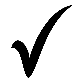 Monday Book ClubLKS206.11.23 – 04.11.2312:00-12:3010N/ATuesday Young Voices ChoirKS207.11.23 – 05.11.2315:20-16:15N/AN/AWednesday Debate clubUKS208.11.23 – 06.11.2312:30-13:0010N/AWednesday Book clubUKS208.11.23 – 06.11.2312:30-13:0010N/AWednesday ‘Learn how to draw’KS108.11.23 – 06.11.2312:30-13:0010N/AFriday Ocarina KS210.11.23 – 01.12.2312:00-12:30N/AN/AFriday Spanish clubKS210.11.23 – 01.12.2312:30-13:0010N/AFriday Choir KS210.11.23 – 01.12.23Afternoon N/AN/A